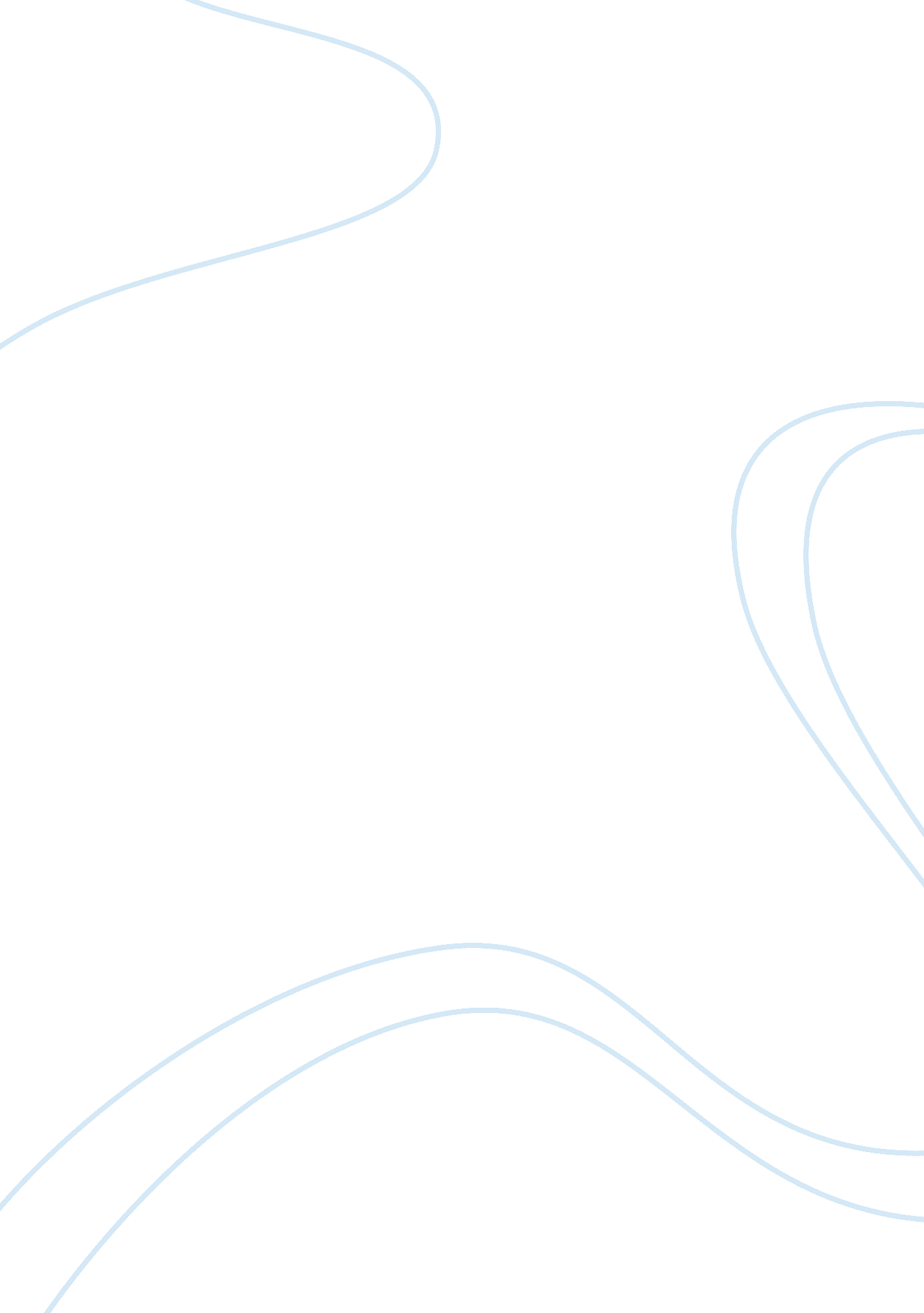 Reflection paper on the topic i will list belowSociology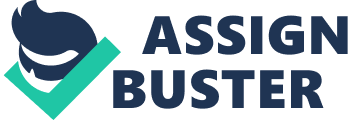 Full Discrimination in Today’s World Prejudice has been an issue for many centuries now and with the many changes that happened through the centuries, it could be said that America has eliminated this social issue? Nevertheless, the experiment on today’s racial discrimination entitled “ True Colors- Discrimination in Everyday Life”, shows that America still suffers the social problem. Before the experiment, the two participants were very optimistic that they are now given the same treatments, opportunities and privileges. However, they were to discover that they were wrong about that notion. For example, in the bookstore, Glenn, the African-American participant is trailed by the salesman while his white counterpart, John is left alone to browse on the books. This could imply that Glenn is perceived as a potential criminal rather than a customer because Blacks are considered violent and prone to commit crimes. On the other, John is dealt with trust because he is white. On another instance, John is given privileges such as lower down payment and price for a commodity than that which was offered to Glenn. Such examples clearly show that discrimination is still alive but hidden behind tolerance, perhaps due to fear of the law or the perceived violence of Blacks. 
Watching the videos, it was quite disheartening to see the different reactions of the people involved with regards their treatment to the two participants. This is because of the thought of the many lives that were lost, fighting for equality. Once again, the video shows that America did not yet learn her lessons that men are not to be measured according to the color of their skin. As Glenn says, “ You walk down with suit and tie but it doesn’t matter. You carry yourself in a very respectful manner, it doesn’t matter”. Therefore, I greatly agree with the conclusion that it is only when national leaders and politics will strongly emphasize that discrimination toward Blacks should change. 